107學年度第1學期		線上選社團操作時間：107年09月25日(二)至107年09月27日(四)16:00前關閉系統。說明：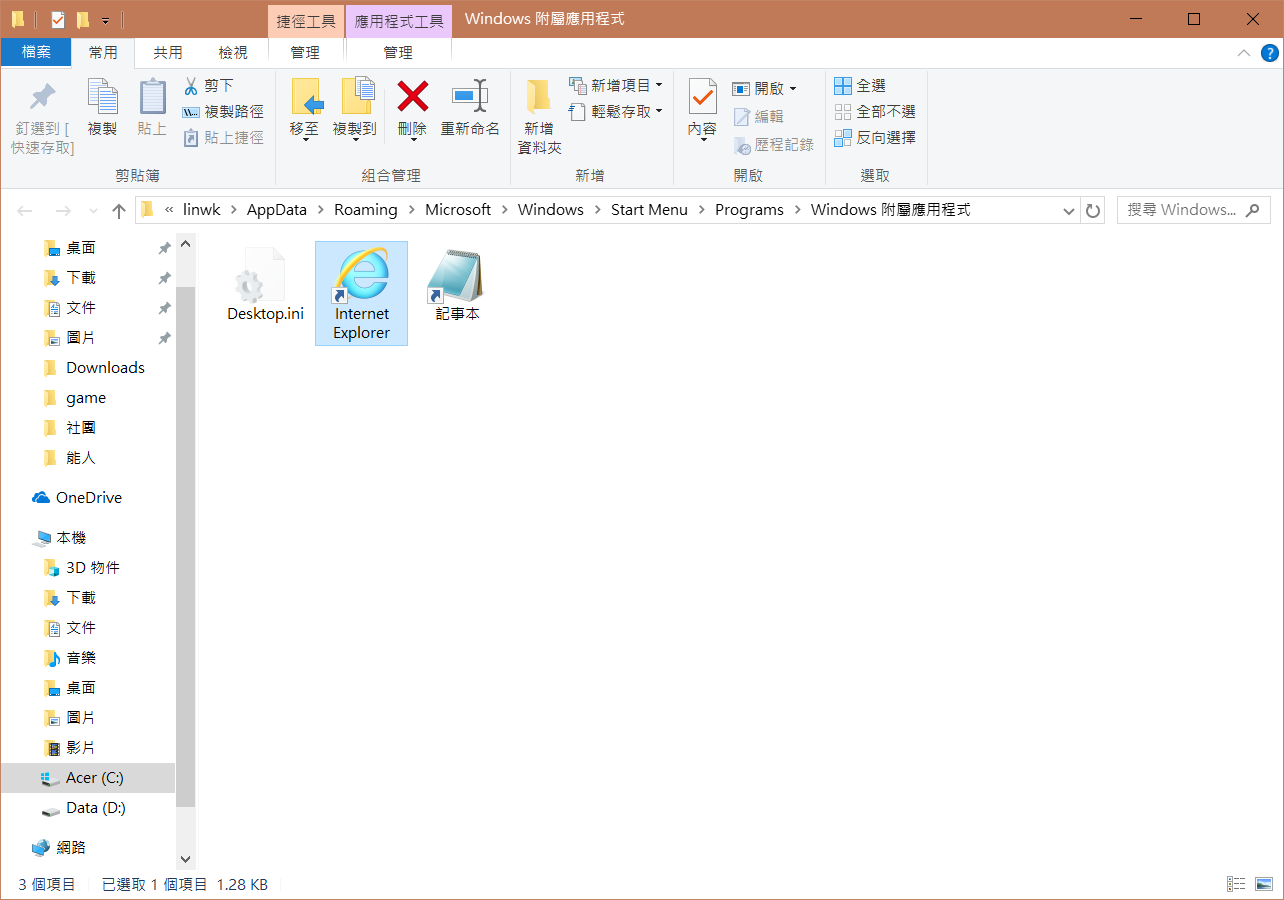 電腦操作：(需用Internet Explorer)手機操作：Android步驟同電腦。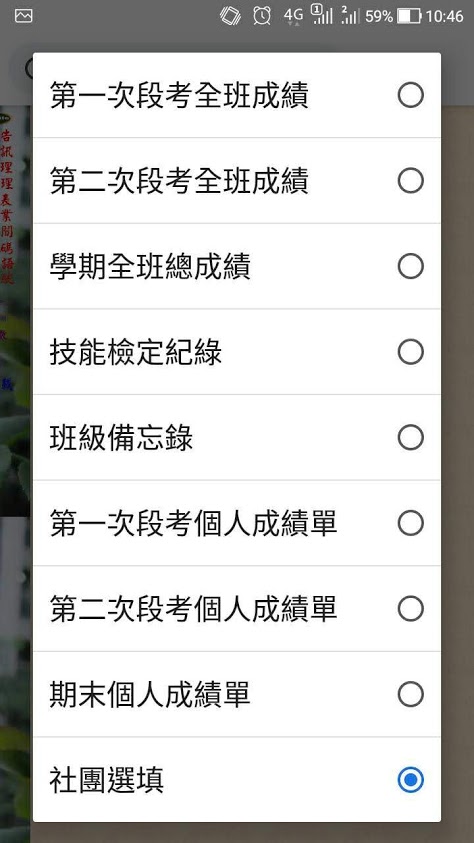 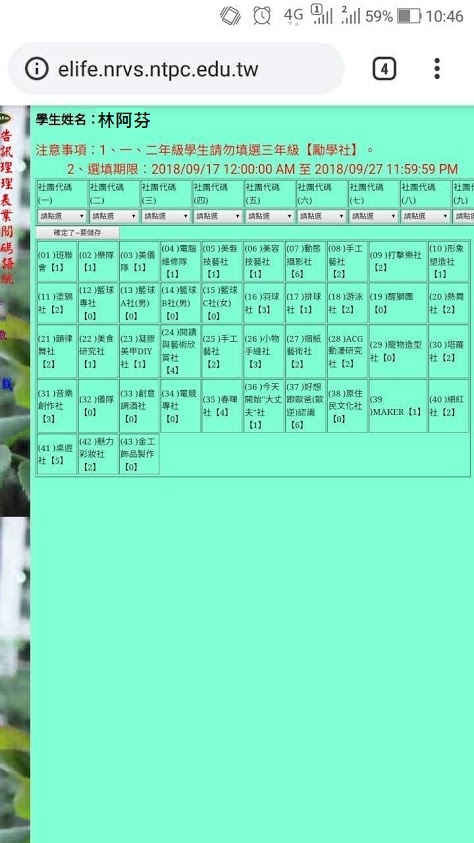 iOS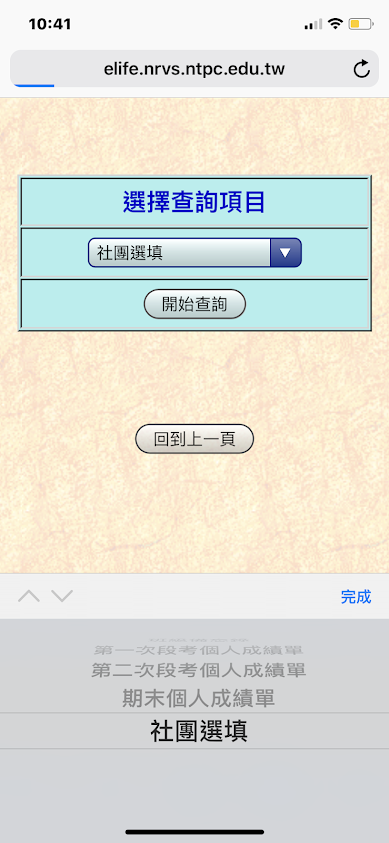 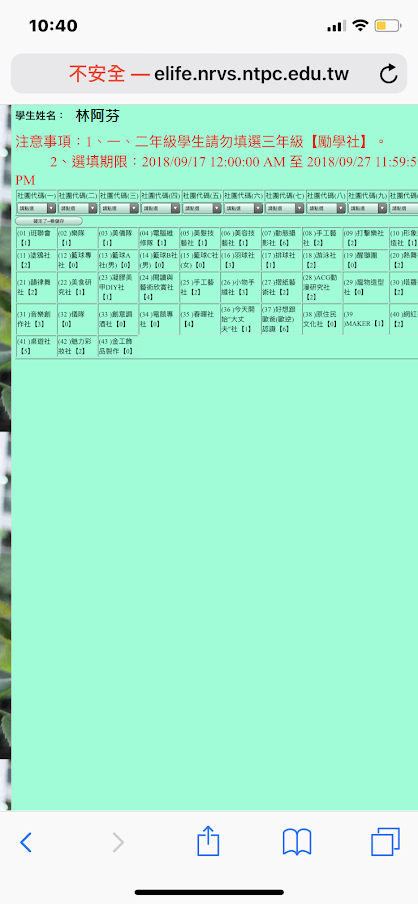 點選成績處理.課表查詢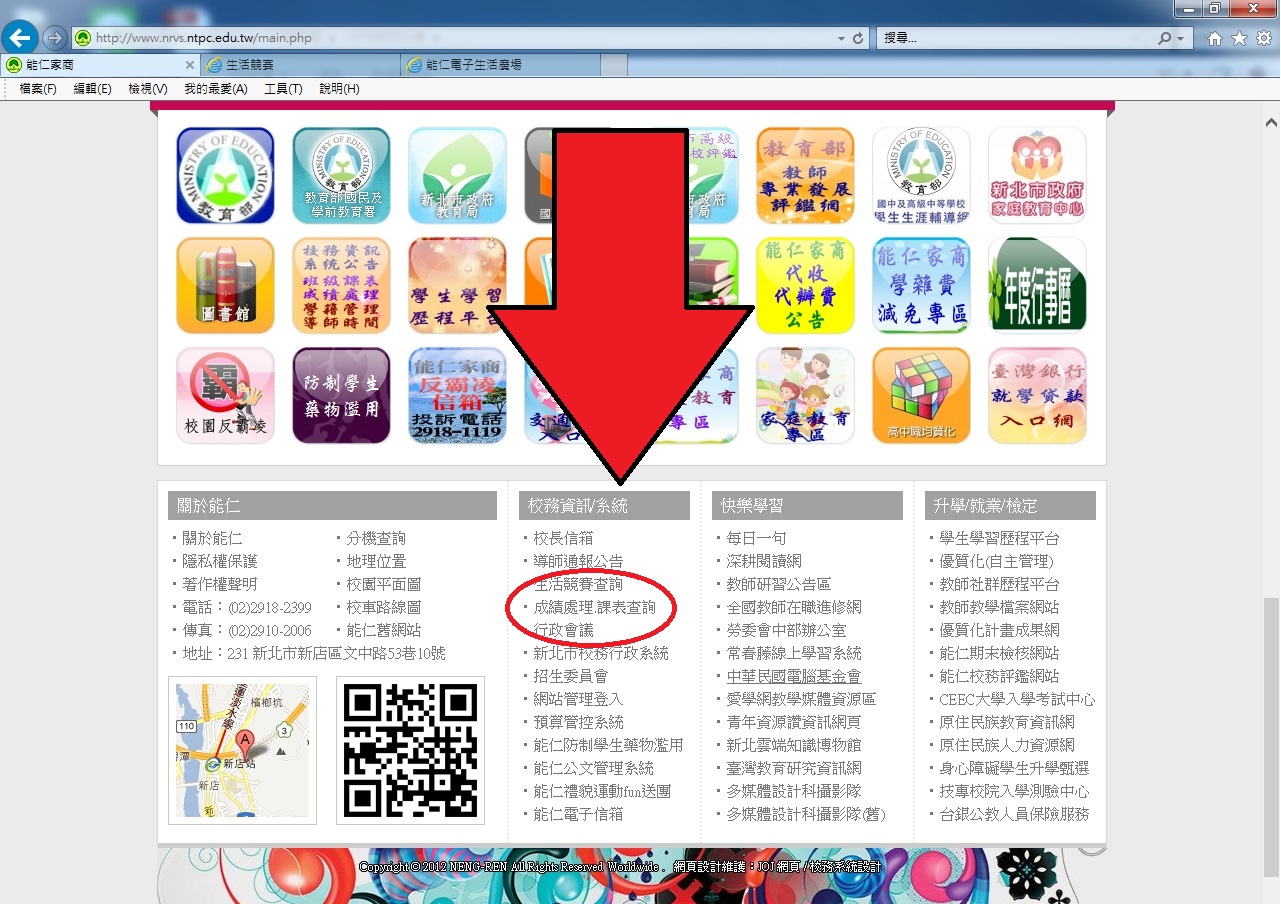 點選左排學生資訊，使用者名稱為你的身分證字號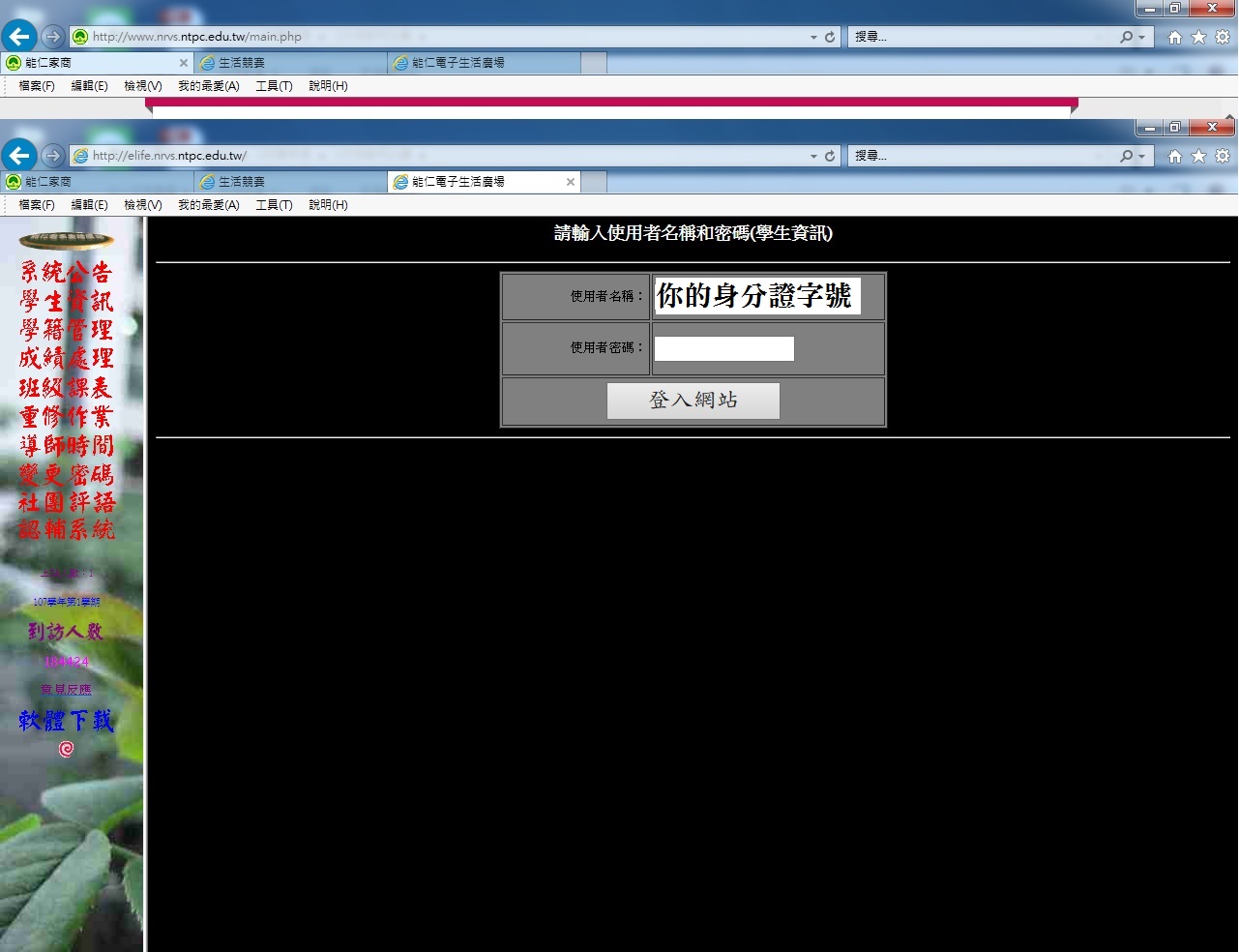 登入後點選社團選填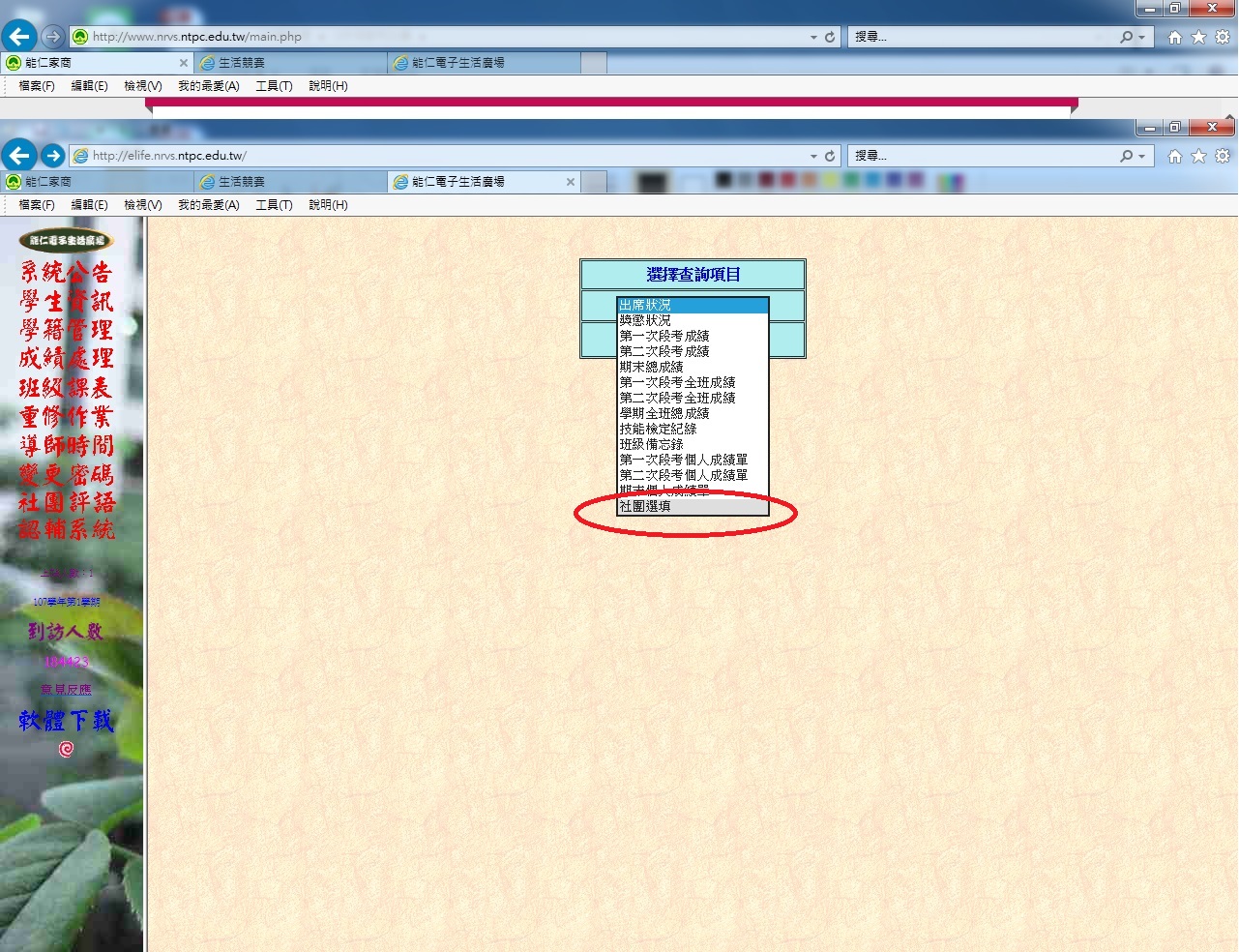 請依心儀順序填社團(10個志願都必需填)，請勿隨意亂填。填妥後記得按「確定了-要儲存」。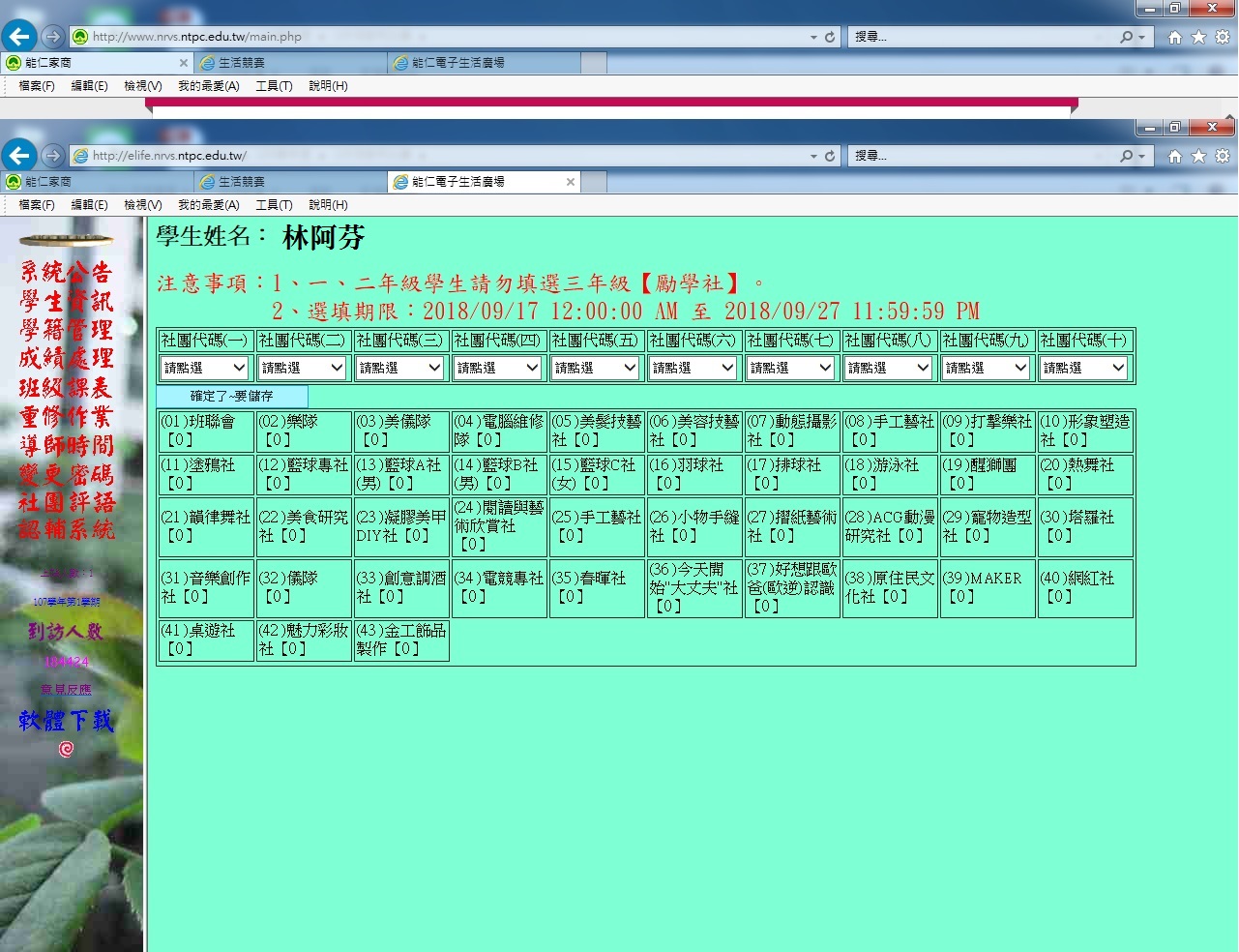 確認志願序無誤。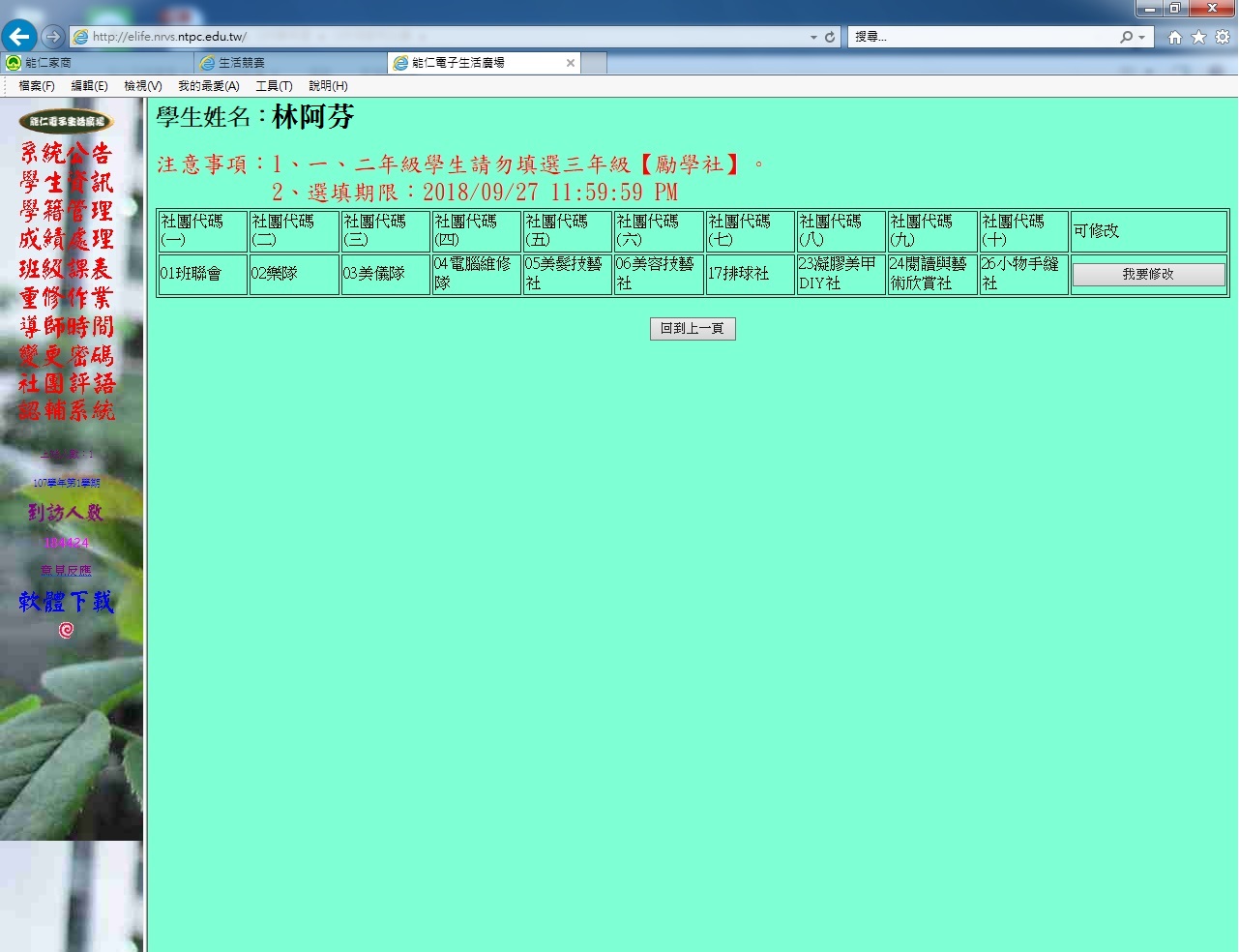 完成，等待開票。